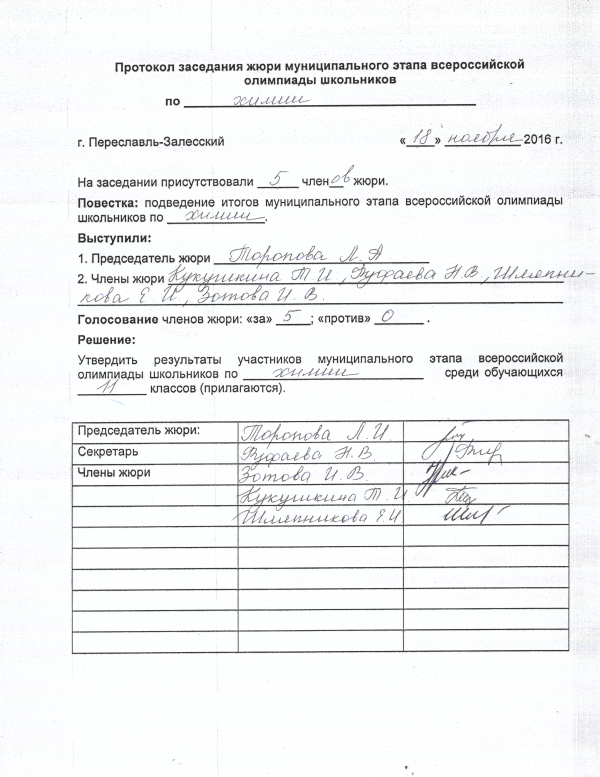 № п/пФИОКлассМах баллИтого балловРейтингТип грамоты1Соколов Д. Л.1167312Гайченок А. А.116722-33Борзова  А. В.116722-34Степанова П. В.1167145Шушкова М. А.116705-76Гуйван Д. А.116705-77Морозова А. Е.116705-7